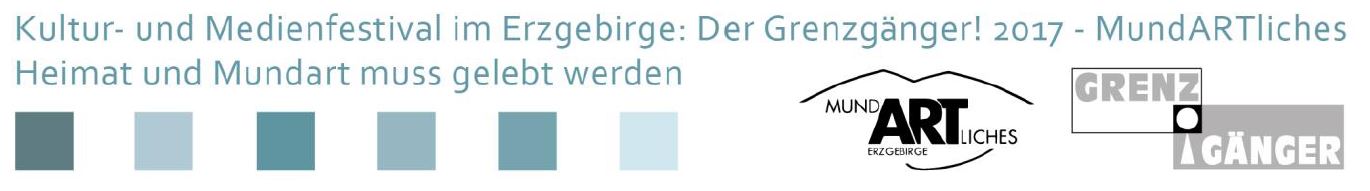 TEILNAHMEFORMULARMundART bei YouTube(Eingereicht werden können Videos, die die MundArt einer beliebigen Region zum Inhalt machen.
Diese Videos müssen auf YouTube und/oder ähnlichen Videoportalen (Vimeo o.ä.) bereits veröffentlicht und frei zugänglich sein.)Nickname:		_______________________________________________________________Firma:		              _______________________________________________________________Name:			_______________________________________________________________ Vorname:		_______________________________________________________________Straße, Hausnr:	              _______________________________________________________________PLZ, Ort:		_______________________________________________________________Geburtsdatum:	              _______________________________________________________________Email:			_______________________________________________________________Telefonnummer:	_______________________________________________________________Link zum Video:		_______________________________________________________________Kurzbeschreibung/Inhaltsangabe:Teilnahmebedingungen: Teilnahmeberechtigt sind alle Medienmacher.Mit ihrer Einreichung verpflichten sich die Teilnehmer zur Auszeichnungsveranstaltung
vor Ort in der Baldauf Villa Marienberg zu sein.Die Teilnehmer räumen dem Veranstalter das Recht ein, ihren Beitrag oder Teile davon für die Bewerbung, Nachberichterstattung und Auswertung des Wettbewerbs zu benutzen.
Im Falle der Verwendung werden die Urheber veröffentlicht.Die Einreichungen per E-Mail und einen Link zum Video an holly@grenzgaenger-fernsehpreis.deDer Rechtsweg ist ausgeschlossen.Einsendeschluss: 30. September 2017 Kennwort: MundARTliches Anschrift: Kul(T)ourbetrieb des Erzgebirgskreises
Baldauf Villa Anton-Günther-Weg 4, 09496 Marienberg_________________________________		_____________________________________Ort, Datum, Unterschrift				Unterschrift der/ des Erziehungsberechtigten							(bei Teilnehmern unter 18 Jahren)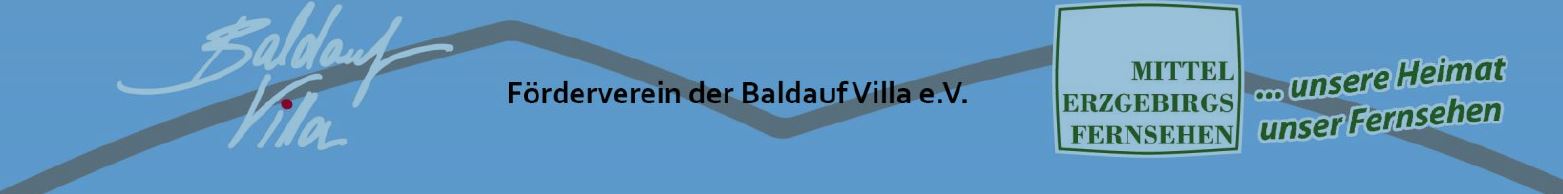 